 Мастер-класс(техника исполнения)ФИОавтораНазвание организацииПочтовый адрес автора или учрежденияАппликация из фетра в народных традицияхКнязева Анастасия Борисовна Алешина Светлана ВладимировнаМБУ ДО                                                «Центр детского творчество»Московская область, г. Зарайск«Пасхальные мотивы»(рельефная композиция на холсте)Елунин Борис АнатольевичМБУ ДО                                               «Центр детского творчество»Московская область, г. ЗарайскРоспись по деревуРодионова Елена АнатольевнаМДОУ ЦД «ЖЕМЧУЖИНКА»Московская область, г. КлинИзготовление пасхального яйца в технике аппликацииУдовиченко Ольга ВикторовнаЧайникова Оксана ВикторовнаМОУ — СОШ ПОС. ЧАЙКОВСКОГОМосковская область, г. Клин«Пасхальный сувенир»
(Вышивка по фетру паетками)Давыдова Светлана ФедоровнаМАУДО «Центр художественного мастерства»Московская область, г.о. КоролёвМастер-класс «Декоративная композиция «Весенний первоцвет»Бондарь Светлана НиколаевнаМБДОУ «Детский сад комбинированного вида № 9»г. КурскМастер- класса «Пасхальное яйцо в технике кимекоме»Чертова Алина АлександровнаШевлякова Нина СергеевнаМБДОУ «Детский сад комбинированного вида № 19»г. КурскМастер-класс «Пасхальная композиция в технике декупаж»Носова Вера СергеевнаМБДОУ «Центр развития ребенка – детский сад № 116»г. КурскЛоскутное шитье, аппликация (ткань)Назарова Марина ВасильевнаМБУ ДО ДДЮТ «Планета талантов»Московская область, г. ЛобняКвиллингКиселёва Елена СергеевнаМБУ ДО ДДЮТ «Планета талантов»Московская область, г. ЛобняБорецкий цветок в в оформлении пасхального яйца.Кузнецова Ольга Павловна, Фомина Елена Викторовна, Петренко Елена ВитальевнаМБУ ДО ДЮЦ «Солнечный круг»)Московская область,г. МытищиВолшебная бумага. Изготовление объемных и плоских композиций (аппликация)Симакина Мария АлександровнаЧОУ ДО Детская школа искусств при Богоявленском соборе г.НогинскаМосковская область,г. НогинскВолшебная бумага. Изготовление объемных и плоских композиций (аппликация)Тюпаева Наталья ВитальевнаМБОУ ЦО №9 им. Маршала ЖуковаМосковская область,г. Ногинск«Кимекоми»Пенькова Анна АлександровнаМОУ Дергаевская СОШ №23 (Дошкольное отделение)Московская область, г. Раменское, д. Дергаево«Пасхальное яйцо» (бисероплетение»Киселева Елена АлександровнаМОУ Гимназия №2 г.Раменское (отделение дополнительного образования)Московская область, г. Раменское Лоскутное шитьеМатвеева Галина СергеевнаМБУДО ДЮЦ «Новая Корчева», г. КонаковоТверская область, Конаковский район, деревня СорокопениноЯпонская техника КимекомиКрысанова Наталья ВикторовнаМБОУ «Всеволодовская СОШ №42»Московская область, г.о. Электросталь, пос. Всеволодово Пасхальное яйцо «Ямальская сказка», техника аппликация из фетра, меха, бусинРугина Людмила ГеннадьевнаМАУ ДО ДДТ «Левша»ЯНАО, пгт. Харп, г. Лабытнанги, кв. СеверныйСмешанная техника (поталь, декупаж, джут…)Касаткина Ольга АлександровнаЧОУ «Добрая школа на Сольбе»Ярославская область, р-н Переславский, мон. Сольба«Пасхальное яйцо»техника исполнения: фелтинг (сухое валяние)Гриднева Анна ВладимировнаТюсова Наталья НиколаевнаТенеряднова Светлана НиколаевнаЛысенко Алена НиколаевнаМКОУ «Дубовоовражская СШ»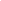 Волгоградская область, Светлоярский р-н, с. Дубовый ОврагПрименение инновационной технологии работы с УФ-смолой при изготовлении пасхального яйцаПротащик Марина Михайловна  Совгир Надежда АлександровнаМДОУ «Детский сад № 103 «Умка» г. Волжского Волгоградской области»Волгоградская область, г. ВолжскийРоспись пасхальных яиц сюжетами народных промысловЖукова Варвара АндреевнаПротащик Владислав Евгеньевич Протащик Вячеслав Евгеньевич МОУ «Гимназия г. Волжского Волгоградской области»Волгоградская область, г. Волжский«Пасхальное яйцо» игольница с использованием цветных карандашей.Сорокина Лилия ВладимировнаКоролева Светлана ЮрьевнаФилиал МОУ «Средняя школа №5»Тверская область, г.  КимрыСюжетная аппликация из фетраСухова Людмила Александровна, Маслакова Наталья ВикторовнаМБОУ ДО «Куйбышевский ДДТ»Новосибирская область, г. КуйбышевПасхальное яйцо в технике гравюрыЛьвова Галина АлександровнаГБОУ «Школа №763»г. Москва